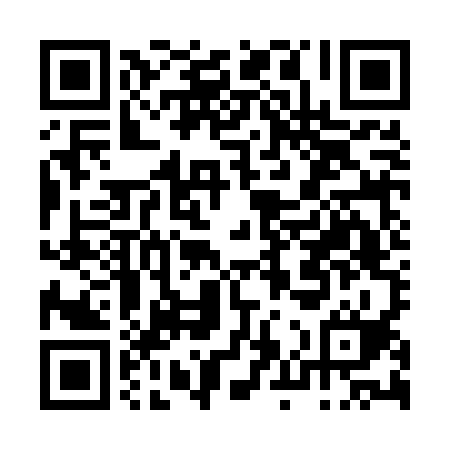 Ramadan times for Laranjeiras, PortugalMon 11 Mar 2024 - Wed 10 Apr 2024High Latitude Method: Angle Based RulePrayer Calculation Method: Muslim World LeagueAsar Calculation Method: HanafiPrayer times provided by https://www.salahtimes.comDateDayFajrSuhurSunriseDhuhrAsrIftarMaghribIsha11Mon5:185:186:4712:404:486:336:337:5712Tue5:165:166:4512:394:496:346:347:5813Wed5:145:146:4412:394:506:356:357:5914Thu5:135:136:4212:394:506:366:368:0015Fri5:115:116:4112:384:516:376:378:0116Sat5:105:106:3912:384:526:386:388:0217Sun5:085:086:3712:384:536:396:398:0318Mon5:065:066:3612:384:546:406:408:0419Tue5:045:046:3412:374:546:416:418:0620Wed5:035:036:3312:374:556:426:428:0721Thu5:015:016:3112:374:566:436:438:0822Fri4:594:596:2912:364:566:446:448:0923Sat4:584:586:2812:364:576:456:458:1024Sun4:564:566:2612:364:586:466:468:1125Mon4:544:546:2512:354:596:476:478:1226Tue4:524:526:2312:354:596:486:488:1327Wed4:514:516:2112:355:006:496:498:1528Thu4:494:496:2012:355:016:506:508:1629Fri4:474:476:1812:345:016:516:518:1730Sat4:454:456:1712:345:026:526:528:1831Sun5:435:437:151:346:037:537:539:191Mon5:425:427:141:336:037:547:549:202Tue5:405:407:121:336:047:557:559:223Wed5:385:387:101:336:057:567:569:234Thu5:365:367:091:336:057:577:579:245Fri5:345:347:071:326:067:587:589:256Sat5:335:337:061:326:077:597:599:267Sun5:315:317:041:326:078:008:009:288Mon5:295:297:031:316:088:018:019:299Tue5:275:277:011:316:088:028:029:3010Wed5:255:257:001:316:098:038:039:31